Deutsche Nationalitäten Selbstverwaltung der Großgemeinde HartaHarta Nagyközség Német Nemzetiségi  Önkormányzata 6326 Harta, Templom u. 68.                     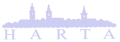 Tel.: (06)-78/507-070Fax.: (06)-78/507-079E-mail: harta@harta.huSzám: 1129-6/2017.JegyzőkönyvHarta Nagyközség Német Nemzetiségi Önkormányzata Képviselő-testületének2017. február14. napján megtartott ülésérőlJegyzőkönyvKészült:	Harta Nagyközség Német Nemzetiségi Önkormányzata Képviselő-testületének 2017. február 14. napján megtartott üléséről.Az ülés helye:	a Közös Önkormányzati Hivatal tanácskozó terme.Az ülés kezdési időpontja: 17.00 óraJelen vannak: 		Frőhlich Henrikné elnök 	Kaiber Henrik nemzetiségi képviselő	Fröhlich Henrik nemzetiségi képviselő	dr. Sárközi Zsolt jegyző    Frei Lászlóné igazgató   Tupcsiáné Szabados Magdolna óvodavezető   Bodócz Ádám intézményvezetőFrőhlich Henrikné elnök:Köszöntötte Harta Nagyközség Német Nemzetiségi Önkormányzata megjelent képviselőit. Az ülés összehívása az SZMSZ-nek megfelelően történt, a testület 4 tagja az ülésen megjelent, a testület határozatképes.Jegyzőkönyv-vezetőnek felkérte Keresztély Lászlóné igazgatási főelőadót.A testület tagjai a jegyzőkönyvvezető személyét elfogadták.Ismertette a napirendet, amely a meghívóban is szerepelt. A jegyzőkönyv hitelesítésére javasolta Kaiber Henrik képviselőt.Amennyiben ezzel egyetértenek, kérdés, hozzászólás nincs, kérte, szavazzanak.A képviselő-testület külön számozott határozat hozatala nélkül egyhangú 3 igen szavazattal a napirendre és a jegyzőkönyv hitelesítő személyére tett javaslatot elfogadta.(A meghívó és a jelenléti ív a jegyzőkönyv 1. és 2. melléklete)Az ülés napirendje:1./  Tájékoztató az előző ülés óta eltelt időszakról      Előadó: Frőhlich Henrikné elnök                                   2./  Harta Nagyközség Német Nemzetiségi Önkormányzata 2016. évi költségvetésének módosítása       Előadó: Frőhlich Henrikné elnök  3./ Harta Nagyközség Német Nemzetiségi Önkormányzata és intézményei által nyújtott szolgáltatások         díjainak felülvizsgálata.       Előadó: Frőhlich Henrikné elnök  4./ Harta Nagyközség Német Nemzetiségi Önkormányzatának 2017. évi közbeszerzési terve       Előadó: Frőhlich Henrikné elnök5./  Harta Nagyközség Német Nemzetiségi Önkormányzata saját bevételeinek és az adósságot           keletkeztető ügyleteiből származó fizetési kötelezettségeinek a költségvetési évet követő három       évre várható összegének meghatározása.      Előadó: Frőhlich Henrikné elnök6./  Harta Nagyközség Német Nemzetiségi Önkormányzata 2017. évi költségvetésének megállapítása      Előadó: Frőhlich Henrikné elnök7./  Egyéb ügyek.      Előadó: Frőhlich Henrikné elnök1./  Tájékoztató az előző ülés óta eltelt időszakról  			      Előadó: Frőhlich Henrikné elnökFrőhlich Henrikné elnök:A testület január 30-án tartotta utoljára ülését, ahol elfogadták Harta Nagyközség Önkormányzatával kötött együttműködési megállapodás felülvizsgálatát, hozzájárultak a Német Nemzetiségi Önkormányzat SZMSZ-ének módosításához, támogatták a Hagyományőrző Kulturális Egyesület Hartauer „Paurisch Tracht” – Hartai „Paurisch” viselet című pályázatának BMI-hez történő benyújtását.Február 11-én az iskola szervezésében ismét megrendezésre került a Szülők-Nevelők Bálja.Megkérdezi, hogy a jelenlévőknek van-e kérdésük, bejelenteni valójuk?Tupcsiáné Szabados Magdolna óvodavezető: Örömmel jelenti be, hogy Nyékiné Klein Krisztina nemzetiségi óvónő lediplomázott, Mészárosné Kovács Barbara szintén óvónő pedig nemzetiségi szakon túl van az első félévi vizsgáin.Megkérdezte a képviselőket, hogy az elhangzottakkal kapcsolatban van-e valakinek véleménye, hozzászólása, kérdése?A képviselő-testület külön számozott határozat hozatala nélkül egyhangú 3 igen szavazattal a tájékoztatót elfogadta.	2./ Harta Nagyközség Német Nemzetiségi Önkormányzata                                                 2016. évi költségvetésének módosítása.                                                Előadó: Frőhlich Henrikné elnök.Frőhlich Henrikné elnök:Központi intézkedések, valamint testületi döntések miatt szükséges a módosítás. Megkérdezi a testületi tagokat, hogy a módosítással kapcsolatban van-e kérdése, véleménye valakinek?(az előterjesztés a jegyzőkönyv 3. számú melléklete)Amennyiben nincs kérte, hogy aki egyetért a német nemzetiségi önkormányzat 2016. évi költségvetésének módosításával, kézfeltartással szavazzon.A képviselő-testület 4 igen szavazattal, ellenszavazat és tartózkodás nélkül az alábbi határozatot hozta:Szám: 4/2017.(II.14.) NNÖ.h.Tárgy: Harta Nagyközség Német Nemzetiségi Önkormányzata 2016. évi költségvetéséről szóló 6/2016.(II.15.) NNÖ határozat módosításáról.HATÁROZATHarta Nagyközség Német Nemzetiségi Önkormányzatának Képviselő-testülete az Alaptörvény 32. cikk (2) bekezdésében meghatározott eredeti jogalkotói hatáskörében, az Alaptörvény 32. cikk (1) bekezdés f) pontjában meghatározott feladatkörében eljárva a következőket rendeli el:       1. Harta Nagyközség Német Nemzetiségi Önkormányzat Képviselő-testületének a Harta Nagyközség Német Nemzetiségi Önkormányzatának 2016. évi költségvetéséről szóló 6/2016.(II.15.) önkormányzati határozat I. 1.pontja helyébe a következő pont lép:„I.A költségvetés főösszegeA Képviselő-testület a nemzetiségi önkormányzat 2016. évia) költségvetési bevételeinek összegét                                            371 979 E Ft-ban	     b) költségvetési kiadásainak összegét 	386 523 E Ft-ban     c) költségvetési bevételeinek és a kiadások egyenlegét 	-14 544 E Ft-ban         ebből: 1. működési egyenlegét 	6 277 E Ft-ban             2. felhalmozási egyenlegét 	-20 821 E Ft-ban        állapítja meg.       (2)    A Képviselő-testület az önkormányzat 2016. évi költségvetésének          a) finanszírozási kiadásait 	0 Ft-ban           b) kiadási főösszegét  	386 523 E Ft-ban           c) összesített hiányát   	14 544 E Ft-ban        (3) A Képviselő-testület az (2) bekezdés c) pontjában szereplő költségvetési hiány finanszírozásának módját az alábbiak szerint hagyja jóvá:          1. költségvetési maradvány működési célú igénybevételével	       0 E Ft-ban          2. költségvetési maradvány felhalmozási célú igénybevételével 	 14 544 E Ft-ban       (4)  A Képviselő-testület az intézmények irányítószervi támogatásának előirányzatát 345 499 E Ft-ban állapítja meg.”2. „I. 2.pontja helyébe a következő pont lép:A határozat 1-7 mellékletei helyébe e határozat 1-7. mellékletei lépnek.A határozat 9. melléklete helyébe e határozat 8. melléklete lép.”II.Záró rendelkezésekA határozat kihirdetése napját követő napon lép hatályba.(a határozat mellékletei a jegyzőkönyv 4. számú melléklete)3./ Harta Nagyközség Német Nemzetiségi Önkormányzata és     intézményei által nyújtott szolgáltatások díjainak felülvizsgálata     Előadó: Frőhlich Henrikné elnökFrőhlich Henrikné elnök:A Nemzetiségi Önkormányzat és intézményei szolgáltatási díjairól szóló határozat az iskolai busz díjtételeit határozza meg. A díjak felülvizsgálata minden évben célszerű, de javaslom, hogy a képviselő-testület a felülvizsgálat eredményeként ne változtasson a díjak összegén.Megkérdezte a képviselőket, hogy van-e kérdése, véleménye valakinek, amennyiben nincs, kéri, hogy aki egyetért a felülvizsgálattal, kézfeltartással szavazzon.(az előterjesztés a jegyzőkönyv 5. számú melléklete)A képviselő-testület 4 igen szavazattal az alábbi határozatot hozta:Szám: 5/2017.(II.14.) NNÖ.h.Tárgy: Az önkormányzat és intézményei által nyújtott szolgáltatások díjainak felülvizsgálataH A T Á R O Z A T  Harta Nagyközség Német Nemzetiségi Önkormányzatának Képviselő-testülete a 4/2016.(II.15.) NNÖ. határozattal megállapított, az önkormányzat és intézményei által nyújtott szolgáltatások díjait felülvizsgálta, és azt módosítani nem kívánja.                                             Felelős: Frőhlich Henrikné, elnök            Határidő: folyamatos	             4./ Harta Nagyközség Német Nemzetiségi Önkormányzatának                              2017. évi közbeszerzési terve.                              Előadó: Frőhlich Henrikné elnökFrőhlich Henrikné elnök:Jogszabályi előírásnak megfelelően szükséges a költségvetési év elején az önkormányzatnak, mint ajánlatkérőnek éves összesített közbeszerzési tervet készítenie a tervezett közbeszerzéseiről. Az önkormányzat közbeszerzési eljárást nem tervez.(az előterjesztés a jegyzőkönyv 6. számú melléklete)Megkérdezte a képviselőket, hogy a közbeszerzési tervvel kapcsolatban van-e észrevétel, javaslat, amennyiben nincs kérte, hogy aki egyetért az önkormányzat 2017. évi közbeszerzési tervével, kézfeltartással szavazzon.A képviselő-testület 4 igen szavazattal az alábbi határozatot hozta:Szám:  6/2017.(II.14.) NNÖ.h.Tárgy: A 2017. évi közbeszerzési terv H A T Á R O Z A T  Harta Nagyközség Német Nemzetiségi Önkormányzatának Képviselő-testülete az Önkormányzat 2017. évi összesített közbeszerzési tervét a határozat melléklete szerint jóváhagyja.                                                                 		 Felelős: Frőhlich Henrikné, elnök	                                    Határidő: folyamatos(a közbeszerzési terv a határozat melléklete)                                 5./ Harta Nagyközség Német Nemzetiségi Önkormányzata saját                                      bevételeinek és az adósságot keletkeztető ügyleteiből származó                                      fizetési kötelezettségeinek a költségvetési évet követő három évre                                      várható összegének meghatározása.Frőhlich Henrikné elnök:Vonatkozó jogszabályi előírásokból eredően  az önkormányzatnak a saját bevételeinek, valamint az adósságot keletkeztető ügyleteiből eredő fizetési kötelezettségeinek a költségvetési évet követő három évre várható összegét határozatban kell megállapítania. Az önkormányzat 2018-2020. évekre fizetési kötelezettségekkel és saját bevétellel nem számol.(az előterjesztés a jegyzőkönyv 7. számú melléklete)Megkérdezte a képviselőket, hogy van-e kérdése, véleménye valakinek a napirenddel kapcsolatban, amennyiben nincs kérte, hogy aki egyetért a határozat-tervezetben foglaltakkal, kézfeltartással szavazzon.A képviselő-testület 4 igen szavazattal az alábbi határozatot hozta:Szám:  7/2017.(II.14.) NNÖ.h.Tárgy: A nemzetiségi önkormányzat saját bevételeinek és az adósságot keletkeztető   ügyleteiből eredő fizetési kötelezettségeinek a költségvetési évet követő három évre várható összegének meghatározásaH A T Á R O Z A T A Képviselő-testület Harta Nagyközség Német Nemzetiségi Önkormányzat saját bevételeinek, valamint az adósságot keletkeztető ügyleteiből eredő fizetési kötelezettségeinek a 2017. évi költségvetési évet követő három évre (2018-2020. évre) várható összegét a határozat 1. számú melléklete szerint állapítja meg.                                                Felelős: Frőhlich Henrikné, elnök	                                    Határidő: folyamatosszámú mellékletHarta Nagyközség Német Nemzetiségi Önkormányzat saját bevételeinek, valamint az adósságot keletkeztető ügyleteiből eredő fizetési kötelezettségeinek 2018-2020. évre várható összegeE Ft                                               6./ Harta Nagyközség Német Nemzetiségi Önkormányzata                                                    2017. évi költségvetésének megállapítása.Frőhlich Henrikné elnök:A vonatkozó jogszabályoknak megfelelően elkészült és írásban kiküldésre került a nemzetiségi önkormányzat és az általa irányított költségvetési intézmények, így a Ráday Pál Általános Iskola   és a Hartai Hétszínvirág Óvoda és Egységes Óvoda-Bölcsőde költségvetési határozat-tervezete. A költségvetésben az önkormányzat és az intézmények bevételei és kiadásai elkülönülnek egymástól. A német nemzetiségi önkormányzat költségvetési bevétele az önként vállalt, a kötelező, illetve állami feladatokból tevődik össze. Egyéb működési célú támogatások: a nemzetiségi önkormányzat működési támogatása, iskola állami támogatása, óvoda állami támogatása, Harta Nagyközség Önkormányzat hozzájárulása az óvodai feladatokhoz, Dunatetétlen Önkormányzat hozzájárulása az óvodai feladatokhoz. Költségvetési maradvány: a tavalyi évi költségvetési maradvány. Az önkormányzat kiadása a dologi kiadások, ellátottak pénzbeli juttatásai, egyesületek, alapítványok részére biztosított támogatások, a tartalékok előirányzata, valamint finanszírozási kiadásként kell szerepeltetni az intézmények feladatellátásához nyújtott kiadásokat. Az iskola bevételeit a költségvetési bevételek, a finanszírozási bevételek, a szolgáltatás ellenértéke – busz bérbeadása – ellátási díjak – a tavalyi évről áthúzódó iskolai gyermekétkeztetés és a zeneiskola térítési díjai - kiszámlázott ÁFA, kamat bevétel és egyéb működési bevételek adják ki. A kiadási oldalt pedig a működési és felhalmozási kiadások adják ki. Az óvoda bevételét és kiadását szintén a működési és finanszírozási bevételek, illetve kiadások teszik ki. A nemzetiségi önkormányzatnak nincs adósságot keletkeztető ügyleteiből eredő fizetési kötelezettsége, az intézményeket megillető állami támogatásokat az nemzetiségi önkormányzat igényli meg, többéves kihatással járó döntésekkel kapcsolatos kötelezettségvállalást sem az önkormányzat, sem az intézmények nem terveznek. Ugyancsak nem tervezik a közvetett támogatások nyújtását sem.Összességében megállapítható, hogy a nemzetiségi önkormányzat és az általa irányított költségvetési intézmények 2017. évi költségvetése bevételi és kiadási oldalról is megalapozott, jól megtervezett, stabil. Elmondható, hogy Harta Nagyközség Önkormányzata és a Német Nemzetiségi Önkormányzat és az intézmények együttműködése is példaértékű. Kérte az előterjesztéssel kapcsolatban a hozzászólásokat, véleményeket, kérdéseket.(az előterjesztés a jegyzőkönyv 8. számú melléklete)Dr. Sárközi Zsolt jegyző:Kéri a testületet, hogy határozza meg az óvodában és iskolában adható pótlékok mértékét is. A pótlékok „-tól-ig” határát a központi jogszabály határozza meg, illetve van olyan pótlék, ahol nincs mozgási lehetőség. Javasolja, hogy a pótlékok a már eddig is alkalmazott mértékben kerüljenek meghatározásra, egyedül a nehéz körülmények között végzett munkáért járó pótlék az, ami eddig nem volt az óvodában alkalmazva, ennek a mértéke 10% és csak a dunatetétleni tagóvodában alkalmazandó. Mivel a tagiskiolában is a 10% van meghatározva,  Dunatetétlen polgármestere javasolja, hogy ez az óvodában is legyen így. Két határozatot kell a testületnek hoznia.Ismertette a pótlékok mértékét.Frőhlich Henrikné elnök:Ha más vélemény, javaslat, hozzászólás a költségvetéssel kapcsolatban nincs, kéri a képviselőket, hogy aki egyetért a német nemzetiségi önkormányzat 2017. évi költségvetésével, kézfeltartással szavazzon.Megállapítja, hogy a képviselő-testület 4 igen szavazattal az alábbi határozatot hozta:Szám: 8/2017.(II.14.) NNÖ.h.Tárgy: Harta Nagyközség Német Nemzetiségi Önkormányzat 2017. évi költségvetése.Harta Nagyközség Német Nemzetiségi Önkormányzatának Képviselő-testülete az Alaptörvény 32. cikk (2) bekezdésében meghatározott eredeti jogalkotói hatáskörében, az Alaptörvény 32. cikk (1) bekezdés f) pontjában meghatározott feladatkörében eljárva a következőket rendeli el:I.A határozat hatályaA határozat hatálya Harta Nagyközség Német Nemzetiségi Önkormányzatára, valamint a Nemzetiségi Önkormányzat által irányított költségvetési szervekre terjed ki.II.A költségvetés főösszegeA Képviselő-testület a nemzetiségi önkormányzat 2017. évia) költségvetési bevételeinek összegét                                      	 347.119 E Ft-ban	     b) költségvetési kiadásainak összegét 	  358.178 E Ft-ban     c) költségvetési bevételeinek és a kiadások egyenlegét 	-11.059 E Ft-ban         ebből: 1. működési egyenlegét 	-8.212 E Ft-ban             2. felhalmozási egyenlegét 	-2.847 E Ft-ban        állapítja meg.2.  A Képviselő-testület a nemzetiségi önkormányzat 2017. évi költségvetésének          a) finanszírozási kiadásait 	0 Ft-ban           b) kiadási főösszegét  	358.178 E Ft-ban           c) összesített hiányát   	11.059 E Ft-ban 3. A Képviselő-testület az (2) bekezdés c) pontjában szereplő költségvetési hiány finanszírozásának módját az alábbiak szerint hagyja jóvá:          1. költségvetési maradvány működési célú igénybevételével	 8.212 E Ft-ban          2. költségvetési maradvány felhalmozási célú igénybevételével 	2.847 E Ft-ban4.  A Képviselő-testület az intézmények önkormányzati támogatásának előirányzatát 343.200 E Ft-ban állapítja meg.III.A költségvetési főösszegek részletezéseA Nemzetiségi Önkormányzat 2017. évi összevont költségvetési mérlegét közgazdasági tagolásban az 1. sz. melléklet tartalmazza.A Képviselő-testület a Nemzetiségi Önkormányzat 2017. évi költségvetési bevételeit és költségvetési kiadásait előirányzat-csoportok, kiemelt előirányzatok, valamint kötelező feladatok, önként vállalt feladatok, állami feladatok szerinti bontásban a 2. és 3. sz. melléklet szerint hagyja jóvá.A Képviselő-testület a Hartai Ráday Pál Általános Iskola és Alapfokú Művészeti Iskola 2017. évi költségvetési bevételeit és költségvetési kiadásait előirányzat-csoportok, kiemelt előirányzatok, valamint kötelező feladatok. önként vállalt feladatok, állami feladatok szerinti bontásban a 4. és 5. sz. melléklet szerint hagyja jóvá.A Képviselő-testület a Hartai Hétszínvirág Óvoda és Egységes Óvoda-Bölcsőde 2017. évi költségvetési bevételeit és költségvetési kiadásait előirányzat-csoportok, kiemelt előirányzatok, valamint kötelező feladatok. önként vállalt feladatok, állami feladatok szerinti bontásban a 6. és 7. sz. melléklet szerint hagyja jóvá.A Képviselő-testület a Nemzetiségi Önkormányzat beruházási kiadásainak 2017. évi előirányzatát a 8. sz. melléklet szerint hagyja jóvá.A Képviselő-testület az Iskola és az Óvoda engedélyezett létszámát a 9. sz. melléklet szerint hagyja jóvá.A Nemzetiségi Önkormányzat 2017. évi költségvetése közvetett támogatást nem tartalmaz.II.A költségvetés készítésére, végrehajtására és módosítására vonatkozó szabályokA Nemzetiségi Önkormányzat költségvetésének végrehajtásáért az elnök, a könyvvezetéssel kapcsolatos feladatok ellátásáért az együttműködési megállapodásban rögzítettek szerint a jegyző felelős.A Nemzetiségi Önkormányzat bevételeinek és kiadásainak módosításáról, a kiadási előirányzatok közötti átcsoportosításról a képviselő-testület dönthet. A képviselő-testület – az első negyedév kivételével negyedévenként - szeptember 30-ig - de legkésőbb az éves költségvetési beszámoló elkészítésének határidejéig, december 31-ei hatállyal módosítja a költségvetési határozatát. Ha év közben az Országgyűlés – a Nemzetiségi Önkormányzatot érintő módon – a hozzájárulások, támogatások előirányzatait zárolja, azokat csökkenti, törli, az intézkedés kihirdetését követően haladéktalanul a képviselő-testület elé kell terjeszteni a költségvetési határozat módosítását. A Képviselő-testület felhatalmazza az elnököt az önkormányzat költségvetési kiadásai kiemelt előirányzatai közötti átcsoportosításra.Az intézmények a kiemelt előirányzatai között – jegyző által írásban kijelölt pénzügyi ellenjegyző ellenjegyzésével – átcsoportosítást hajthatnak végre. Amennyiben a nemzetiségi önkormányzat év közben a költségvetési határozat készítésekor nem ismert többletbevételhez jut, vagy bevételei a tervezettől elmaradnak, arról az elnök a Képviselő-testületet tájékoztatja.A Képviselő-testület tudomásul veszi, hogy a 2017. évi előirányzatok a 2017. évi költségvetési határozat hatálybalépéséig beszedett bevételek és a teljesített kiadások előirányzatait tartalmazzák.Az Iskolánál és az Óvodánál a jutalmazásra fordítható és kifizethető összeg nem haladhatja meg a rendszeres személyi juttatások eredeti előirányzatának 15 %-át.A Képviselő-testület az Áht. 109. § (6) bekezdésében foglalt felhatalmazás alapján úgy rendelkezik, hogy a Nemzetiségi Önkormányzat és az általa irányított költségvetési szervek, költségvetésének végrehajtása során az alábbi kiadások teljesíthetőek készpénzben:a)  jogszabályban meghatározott szociális vagy gyermekvédelmi pénzbeli ellátás,b)  a jogszabályi előírások rendelkezése alapján személyi juttatás körébenba) rendszeres és nem rendszeres személyi juttatás,bb) külső személyi juttatás,készpénzelőleg,postai kézbesítés,utazási költségtérítés, bérlet,természetes személy részére pénzbeli kártalanítás vagy kártérítés,számlázott szellemi tevékenység,jogcímtől függetlenül 200 E Ft összegig kifizetés,ellátottak részére személyi térítési díj visszafizetése,ellátottak egyéb pénzbeli juttatásaIII.Záró rendelkezések	E határozat kihirdetése napján lép hatályba, rendelkezéseit 2017. január 1-től kell alkalmazni.(a határozat mellékletei a jegyzőkönyv 9. számú melléklete)Frőhlich Henrikné elnök:Kérte, hogy aki egyetért az óvodában alkalmazandó pótlékok mértékével, kézfeltartással szavazzon.A képviselő-testület 4 igen szavazattal az alábbi határozatot hozta:Szám: 9/2017.(II.14.) NNÖ.h.Tárgy: A Hartai Hétszínvirág Óvoda és Egységes Óvoda intézményben alkalmazandó pótlékok meghatározása A Képviselő-testület a Hartai Hétszínvirág Óvoda és Egységes Óvoda intézményben alkalmazandó pótlékokat a nemzeti köznevelésről szóló törvény 8. sz. melléklete alapján az alábbiak szerint határozza meg:                                                Felelős: Frőhlich Henrikné, elnök	                                    Határidő: folyamatosFrőhlich Henrikné elnök:Kérte, hogy aki egyetért az iskolában alkalmazandó pótlékok mértékével, kézfeltartással szavazzon.A képviselő-testület 4 igen szavazattal az alábbi határozatot hozta:Szám: 10/2017.(II.14.) NNÖ.h.Tárgy: A Hartai Ráday Pál Általános Iskola és Alapfokú Művészeti Iskola intézményben alkalmazandó pótlékok meghatározása A képviselő-testület a Hartai Ráday Pál Általános Iskola és Alapfokú Művészeti Iskola intézményben alkalmazandó pótlékokat a nemzeti köznevelésről szóló törvény 8. sz. melléklete alapján az alábbiak szerint határozza meg:                                                Felelős: Frőhlich Henrikné, elnök	                                    Határidő: folyamatos7./  Egyéb ügyek.     				      Előadó: Frőhlich Henrikné elnökFrőhlich Henrikné elnök:A nemzetiségi önkormányzat 1.300.000,- Ft  intézményfenntartói kiegészítő támogatásban részesül, melynek közzétételére ünnepélyes keretek között a Parlamentben fog sor kerülni. Az ünnepségre február 28-án kerül sor, melyre Ritter Imre német nemzetiségi szószóló küldte a meghívót. Az ünnepségen Frőhlich Henrikné elnök, Frei Lászlóné iskolaigazgató és Tupcsiáné Szabados Magdolna óvodavezető vesz részt. Tupcsiáné Szabados Magdolna óvodavezető:Kalló Jánosné nemzetiségi óvodapedagógus szeptember 6-tól nyugdíjas lesz, ő az az óvónő, aki 40 évet dolgozott le itt a hartai óvodában, nagy és hasznos munkát végzett ez idő alatt. Szakmai tudását nemcsak az óvodában kamatoztatta, a német nemzetiségi hagyományokat ismerve, azokat művelve segített a hagyományőrző csoportnak. Az ő tolmácsolásában  mondókák, énekek CD felvételére került sor, táncosként fellépett több hagyományőrző rendezvényen. Véleménye szerint a hartai hagyományok őrzésében végzett lelkiismeretes és odaadó munkásságáért köszönetet és valamilyen elismerést érdemel. Itt nem anyagi, inkább erkölcsi elismerésre gondol.Frőhlich Henrik képviselő:A nemzetiségi önkormányzat például alapíthatna Hartai Német Nemzetiségért díjat és ezzel a címmel tüntethetné ki.Dollenstein László képviselő:Véleménye szerint az önkormányzat által adományozható „Hartáért”, vagy „Harta díszpolgára” kitüntető díjat kell adományozni.Frőhlich Henrikné elnök:Úgy gondolja, hogy akkor ezt a kérdést még át kell beszélni. Az ülésen további kérdés, hozzászólás, vélemény a jelenlévők részéről nem volt, megköszöni az ülésen való részvételt és munkát, az ülést 19,00 órakor bezárja.kmf.                      Frőhlich Henrikné                                        Kaiber Henrik                              elnök                                                    elnök-helyettesStabilitási tv. 3.§ (1) bekezdése szerinti adósságot keletkeztető ügylet2018.2019.2020.Működési hitelek összesen:000Felhalmozási célú hitelek összesen:000Kötvénykibocsátásból származó kötelezettség összesen000Gépjármű célú beszerzési kölcsönszerződés000Adósságszolgálat összesen:000353/2011. (XII.30.) Korm.rendelet 2. § (1) bekezdése alapján a Nemzetiségi Önkormányzat saját bevétele2018.2019.2020.Helyi adóból és a települési adóból származó bevétel000Önkormányzati vagyon és az önkormányzatot megillető vagyoni értékű jog értékesítéséből és hasznosításából származó bevétel000Osztalék, koncessziós díj és hozambevétel000Tárgyi eszköz,  és az immateriális jószág, részvény, részesedés, vállalat értékesítéséből vagy privatizációból származó bevétel000Bírság-, pótlék- és díjbevétel000Kezesség-, illetve garanciavállalással kapcsolatos megtérülés000Saját bevétel összesen:000Nemzetiségi Önkormányzat adósságszolgálata a saját bevételek arányában (%)000A pótlék megnevezéseA pótlék mértéke az illetményalap %-ábanintézményvezetői40munkaközösség-vezetői5intézményvezető-helyettesi20nemzetiségi10nehéz körülmények között végzett munkáért járó10A pótlék megnevezéseA pótlék mértéke az illetményalap %-ábanintézményvezetői70osztályfőnöki15munkaközösség-vezetői10intézményvezető-helyettesi30nemzetiségi10gyógypedagógiai5nehéz körülmények között végzett munkáért járó10